English Comprehension: Green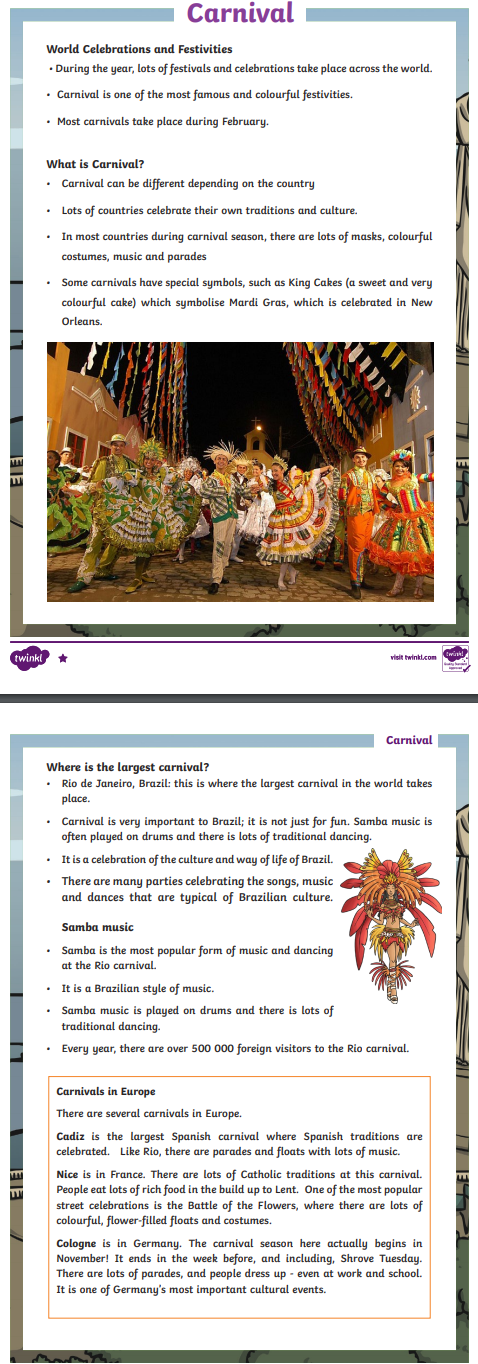 Green Questions What is a carnival and what are they like? When do most carnivals take place? Where is Mardi Gras celebrated? Where is the largest carnival in the world?What is samba? What do carnivals celebrate? Describe the Spanish and French carnivals in your own words. Challenge: Imagine you have attended a carnival. Describe in 3 paragraphs what you gave seen, heard and experienced. Use as much detail as possible.Red / Blue 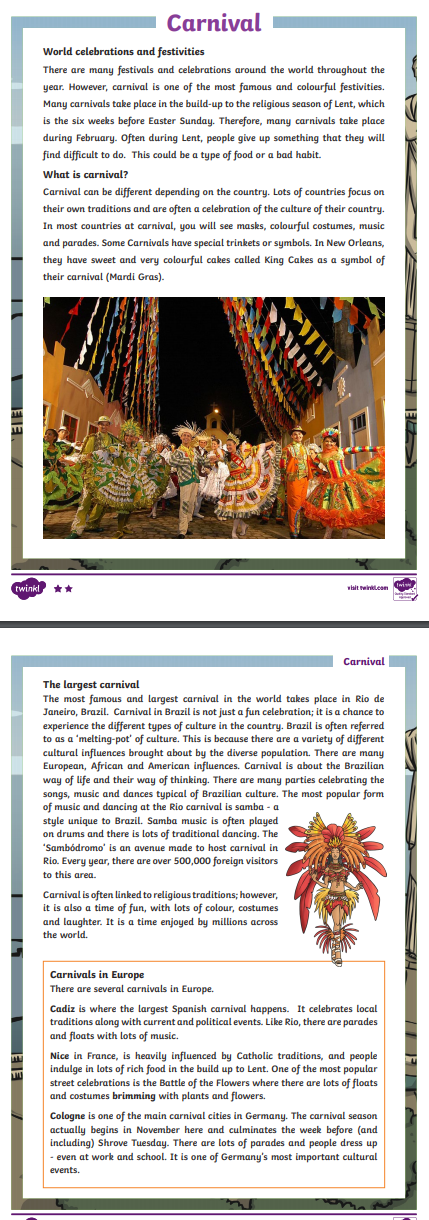 Red / Blue Questions 1.    a) When do most carnivals take place?       b) Why do you think this time of year is chosen? 2. The world brimming is in bold letters. What does this word mean in this sentence? 3. Where do they celebrate Mardi Gras and what is an important symbol of this Carnival? 4. What is difference about carnival season in Germany and most other countries? 5. where does the large parade in Rio actually take place?6. Why do you think carnivals are so popular across the wordl and attract so many visitors? 7. Name and describe two different European carnivals using your own words. 8. Imagine you have attended a carnival. Describe in 3 paragraphs what you gave seen, heard and experienced. Use as much detail as possible. 